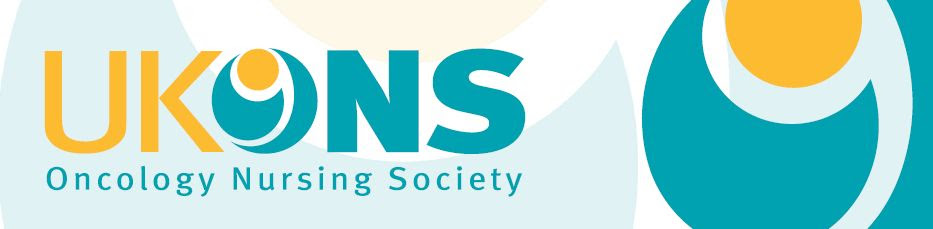 The UK Oncology Nursing Society Research Grant 2020UKONS invite applications for a maximum of £20,000 funding to support a preliminary research study to investigate the risk to nurses of occupational exposure to cytotoxic drugs using current best practices for safe handling.The population group will be all nursing staff involved in the preparation, transport delivery, administration and disposal of waste of cytotoxic drugs. A requirement of the proposed study is to include direct (as opposed to proxy) primary outcome measure(s) to establish nurses’ risk of exposure to cytotoxic drugs using standard safety measures when using current best practices for safe handling.Secondary objectives outcomes of the study may include comparing the effectiveness of current best practices for safe handling to safe handling plus alternative additional safety measures, such as the use of closed-system drug-transfer devices. The research team will be expected to write a study protocol that will be reviewed by the UKONS Research Members Interest Group (MIG) Committee. The UKONS Research MIG Committee will provide as much support as possible to assist with drafting the protocol, for example expert advice on the suitability of direct outcome measures.UKONS would require written one-side of A4 paper quarterly update reports, a brief progress report to be presented at the UKONS Annual General Meeting held at UKONS Annual Conference in November 2020 and aim for completion of the study by 31st March 2022.Funding will be released in three phases on condition of the application meeting agreed Milestones of the study.To apply for funding please complete Sections B to H.(Form adapted with permission form Cochrane work review proposal form)Lead ApplicantCVPlease include the following information: current and previous grants awarded/submitted, research track record and your top 5 publications (max 1 page):Co-applicant 1Co-applicant 2Co-applicant 3Co-applicant 4Lay summary (Maximum 300 words)Background (Maximum 500 words):Aims & Objectives (Maximum 250 words):Research study design (Maximum 1000 words):Please include an outline the methods, make reference to stakeholder involvement, and describe primary outcomes, key milestones and potential risks. Key references: (5 maximum)Funding requestedPlease detail the costs of your research in the table below, add rows as necessary.I confirm that there is no other funding source for this study: YES □   NO □If you answered NO to the declaration above, please provide details of additional funding in the box below:Please explain which of the applicants will undertake which roles and responsibilities to conduct the study and report and disseminate its findings:Please tick the box below to confirm agreement to the conditions of this funding:  I confirm that I will provide quarterly update reports for the duration of the project, and provide a formal progress report to be presented at UKONS conference by 31st October 2020, and complete the study by 31st March 2022.  I confirm I will acknowledge the UK Oncology Nursing Society in reports and publications by its full title and credit UKONS for any involvement of its members in the study.  I confirm the UKONS logo will not be used unless authorised by the UKONS Board.   I agree to UKONS right to review all manuscripts prior to publication to ensure UKONS copyright has been protected  I agree to comply with all applicable laws and regulations in regards to the delivery of the study within UK jurisdiction  I agree to maintain insurance cover with a reputable insurance provider to cover all risks at all times which may be incurred from the funded studyPlease record below your proposed project plan including timelines Do you have access to a statistician or health economist?		YES □   NO □According to your judgement, have you and your co-applicants allocated sufficient time and resource to complete the study (due to complete 31/03/2022)	YES □   NO □By completing this form, you accept responsibility for conducting the study described in the application. The progress report must be ready for presenting to UKONS members on 31st October 2020. The completed study and results must be available by 31st March 2022.Quarterly project reports will be expected to be submitted to the UKONS Research MIG Committee for the duration of this project. I understand the commitment required to undertake the study and agree to conduct this within the above timeframes.Signed on behalf of the authors ……………………………………..		………………………………………….Print name 					Signature Do the authors have any potential conflict of interest?  YES □   NO □If yes please give details. Applicants should declare and describe any present or past affiliations or other involvement in any organisation or entity with an interest in the outcome of the review and subsequent position statement that might lead to a real or perceived conflict of interest. Applicants should declare potential conflicts even if they are confident that their judgement is not influenced. How did you find out about this application process?UKONS Breaking NewsUKONS websiteUKONS conference or event UKONS AmbassadorReferred by a colleague or supervisor Cochrane Other (please state):If you have any queries about completing this form, please contact one of the Co-Chairs or Secretary of the UKONS Research MIG Committee Dr Joanne Bird, Co-Chair UKONS Research MIG Committee joanne.bird@sheffield.ac.ukDr Louise Soanes, Co-Chair UKONS Research MIG Committee lsoanes@nhs.netAnne Croudass, Secretary UKONS Research MIG Committee Anne.Croudass@cancer.org.ukPlease submit your completed application form by e-mail to: and mark your application email as ‘Research Call Application Form’.Thank you for completing this application Title and Name: Organisational affiliation:Post(s) held: E-mail address: Telephone:  Date of application (date when form submitted): Title and Name: Organisational affiliation: Post(s) held: E-mail address: Telephone:  Title and Name: Organisational affiliation: Post(s) held: E-mail address: Telephone:  Title and Name: Organisational affiliation/: Post(s) held: E-mail address: Telephone:  Title and Name: Organisational affiliation/: Post(s) held: E-mail address: Telephone:  CategoryDescriptionCostExample:SalariesResearch Assistant 0.5WTE for 6 months£10,000Total